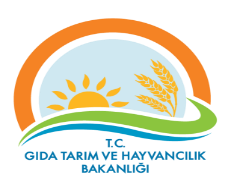 Tekirdağ İl Gıda Tarım ve Hayvancılık MüdürlüğüTEMEL SÜREÇ TANIM FORMUTekirdağ İl Gıda Tarım ve Hayvancılık MüdürlüğüTEMEL SÜREÇ TANIM FORMUTekirdağ İl Gıda Tarım ve Hayvancılık MüdürlüğüTEMEL SÜREÇ TANIM FORMUTekirdağ İl Gıda Tarım ve Hayvancılık MüdürlüğüTEMEL SÜREÇ TANIM FORMUTekirdağ İl Gıda Tarım ve Hayvancılık MüdürlüğüTEMEL SÜREÇ TANIM FORMUTekirdağ İl Gıda Tarım ve Hayvancılık MüdürlüğüTEMEL SÜREÇ TANIM FORMUTekirdağ İl Gıda Tarım ve Hayvancılık MüdürlüğüTEMEL SÜREÇ TANIM FORMUTekirdağ İl Gıda Tarım ve Hayvancılık MüdürlüğüTEMEL SÜREÇ TANIM FORMUTekirdağ İl Gıda Tarım ve Hayvancılık MüdürlüğüTEMEL SÜREÇ TANIM FORMUDokuman KoduDokuman KoduDokuman KoduDokuman KoduGTHB.59.İLM..KYS.075Tekirdağ İl Gıda Tarım ve Hayvancılık MüdürlüğüTEMEL SÜREÇ TANIM FORMUTekirdağ İl Gıda Tarım ve Hayvancılık MüdürlüğüTEMEL SÜREÇ TANIM FORMUTekirdağ İl Gıda Tarım ve Hayvancılık MüdürlüğüTEMEL SÜREÇ TANIM FORMUTekirdağ İl Gıda Tarım ve Hayvancılık MüdürlüğüTEMEL SÜREÇ TANIM FORMUTekirdağ İl Gıda Tarım ve Hayvancılık MüdürlüğüTEMEL SÜREÇ TANIM FORMUTekirdağ İl Gıda Tarım ve Hayvancılık MüdürlüğüTEMEL SÜREÇ TANIM FORMUTekirdağ İl Gıda Tarım ve Hayvancılık MüdürlüğüTEMEL SÜREÇ TANIM FORMUTekirdağ İl Gıda Tarım ve Hayvancılık MüdürlüğüTEMEL SÜREÇ TANIM FORMUTekirdağ İl Gıda Tarım ve Hayvancılık MüdürlüğüTEMEL SÜREÇ TANIM FORMURevizyon NoRevizyon NoRevizyon NoRevizyon NoTekirdağ İl Gıda Tarım ve Hayvancılık MüdürlüğüTEMEL SÜREÇ TANIM FORMUTekirdağ İl Gıda Tarım ve Hayvancılık MüdürlüğüTEMEL SÜREÇ TANIM FORMUTekirdağ İl Gıda Tarım ve Hayvancılık MüdürlüğüTEMEL SÜREÇ TANIM FORMUTekirdağ İl Gıda Tarım ve Hayvancılık MüdürlüğüTEMEL SÜREÇ TANIM FORMUTekirdağ İl Gıda Tarım ve Hayvancılık MüdürlüğüTEMEL SÜREÇ TANIM FORMUTekirdağ İl Gıda Tarım ve Hayvancılık MüdürlüğüTEMEL SÜREÇ TANIM FORMUTekirdağ İl Gıda Tarım ve Hayvancılık MüdürlüğüTEMEL SÜREÇ TANIM FORMUTekirdağ İl Gıda Tarım ve Hayvancılık MüdürlüğüTEMEL SÜREÇ TANIM FORMUTekirdağ İl Gıda Tarım ve Hayvancılık MüdürlüğüTEMEL SÜREÇ TANIM FORMURevizyon TarihiRevizyon TarihiRevizyon TarihiRevizyon TarihiTekirdağ İl Gıda Tarım ve Hayvancılık MüdürlüğüTEMEL SÜREÇ TANIM FORMUTekirdağ İl Gıda Tarım ve Hayvancılık MüdürlüğüTEMEL SÜREÇ TANIM FORMUTekirdağ İl Gıda Tarım ve Hayvancılık MüdürlüğüTEMEL SÜREÇ TANIM FORMUTekirdağ İl Gıda Tarım ve Hayvancılık MüdürlüğüTEMEL SÜREÇ TANIM FORMUTekirdağ İl Gıda Tarım ve Hayvancılık MüdürlüğüTEMEL SÜREÇ TANIM FORMUTekirdağ İl Gıda Tarım ve Hayvancılık MüdürlüğüTEMEL SÜREÇ TANIM FORMUTekirdağ İl Gıda Tarım ve Hayvancılık MüdürlüğüTEMEL SÜREÇ TANIM FORMUTekirdağ İl Gıda Tarım ve Hayvancılık MüdürlüğüTEMEL SÜREÇ TANIM FORMUTekirdağ İl Gıda Tarım ve Hayvancılık MüdürlüğüTEMEL SÜREÇ TANIM FORMUYayın TarihiYayın TarihiYayın TarihiYayın TarihiTekirdağ İl Gıda Tarım ve Hayvancılık MüdürlüğüTEMEL SÜREÇ TANIM FORMUTekirdağ İl Gıda Tarım ve Hayvancılık MüdürlüğüTEMEL SÜREÇ TANIM FORMUTekirdağ İl Gıda Tarım ve Hayvancılık MüdürlüğüTEMEL SÜREÇ TANIM FORMUTekirdağ İl Gıda Tarım ve Hayvancılık MüdürlüğüTEMEL SÜREÇ TANIM FORMUTekirdağ İl Gıda Tarım ve Hayvancılık MüdürlüğüTEMEL SÜREÇ TANIM FORMUTekirdağ İl Gıda Tarım ve Hayvancılık MüdürlüğüTEMEL SÜREÇ TANIM FORMUTekirdağ İl Gıda Tarım ve Hayvancılık MüdürlüğüTEMEL SÜREÇ TANIM FORMUTekirdağ İl Gıda Tarım ve Hayvancılık MüdürlüğüTEMEL SÜREÇ TANIM FORMUTekirdağ İl Gıda Tarım ve Hayvancılık MüdürlüğüTEMEL SÜREÇ TANIM FORMUSayfa SayısıSayfa SayısıSayfa SayısıSayfa SayısıSayfa 1/ 4Süreç Adı Süreç Adı Süreç Adı Süreç Adı YETKİLENDİRME, BELGELENDİRME, İZLEME İŞLEMLERİ SÜRECİYETKİLENDİRME, BELGELENDİRME, İZLEME İŞLEMLERİ SÜRECİYETKİLENDİRME, BELGELENDİRME, İZLEME İŞLEMLERİ SÜRECİYETKİLENDİRME, BELGELENDİRME, İZLEME İŞLEMLERİ SÜRECİYETKİLENDİRME, BELGELENDİRME, İZLEME İŞLEMLERİ SÜRECİYETKİLENDİRME, BELGELENDİRME, İZLEME İŞLEMLERİ SÜRECİYETKİLENDİRME, BELGELENDİRME, İZLEME İŞLEMLERİ SÜRECİYETKİLENDİRME, BELGELENDİRME, İZLEME İŞLEMLERİ SÜRECİYETKİLENDİRME, BELGELENDİRME, İZLEME İŞLEMLERİ SÜRECİYETKİLENDİRME, BELGELENDİRME, İZLEME İŞLEMLERİ SÜRECİSüreç No:075Süreç No:075Süreç No:075Süreç TipiSüreç TipiSüreç TipiSüreç TipiOperasyonelOperasyonelOperasyonelOperasyonelOperasyonelOperasyonelOperasyonelOperasyonelOperasyonelOperasyonelOperasyonelOperasyonelOperasyonelSüreç Sahibi  Süreç Sahibi  Süreç Sahibi  Süreç Sahibi  İl Gıda Tarım ve Hayvancılık Müdürüİl Gıda Tarım ve Hayvancılık Müdürüİl Gıda Tarım ve Hayvancılık Müdürüİl Gıda Tarım ve Hayvancılık Müdürüİl Gıda Tarım ve Hayvancılık Müdürüİl Gıda Tarım ve Hayvancılık Müdürüİl Gıda Tarım ve Hayvancılık Müdürüİl Gıda Tarım ve Hayvancılık Müdürüİl Gıda Tarım ve Hayvancılık Müdürüİl Gıda Tarım ve Hayvancılık Müdürüİl Gıda Tarım ve Hayvancılık Müdürüİl Gıda Tarım ve Hayvancılık Müdürüİl Gıda Tarım ve Hayvancılık MüdürüSüreç Sorumlusu/SorumlularıSüreç Sorumlusu/SorumlularıSüreç Sorumlusu/SorumlularıSüreç Sorumlusu/Sorumlularıİl Gıda Tarım ve Hayvancılık Müdür Yardımcısı Hayvan Sağlığı ve Yetiştiriciliği Şube Müdürüİlçe Gıda, Tarım ve Hayvancılık Müdürüİl Gıda Tarım ve Hayvancılık Müdür Yardımcısı Hayvan Sağlığı ve Yetiştiriciliği Şube Müdürüİlçe Gıda, Tarım ve Hayvancılık Müdürüİl Gıda Tarım ve Hayvancılık Müdür Yardımcısı Hayvan Sağlığı ve Yetiştiriciliği Şube Müdürüİlçe Gıda, Tarım ve Hayvancılık Müdürüİl Gıda Tarım ve Hayvancılık Müdür Yardımcısı Hayvan Sağlığı ve Yetiştiriciliği Şube Müdürüİlçe Gıda, Tarım ve Hayvancılık Müdürüİl Gıda Tarım ve Hayvancılık Müdür Yardımcısı Hayvan Sağlığı ve Yetiştiriciliği Şube Müdürüİlçe Gıda, Tarım ve Hayvancılık Müdürüİl Gıda Tarım ve Hayvancılık Müdür Yardımcısı Hayvan Sağlığı ve Yetiştiriciliği Şube Müdürüİlçe Gıda, Tarım ve Hayvancılık Müdürüİl Gıda Tarım ve Hayvancılık Müdür Yardımcısı Hayvan Sağlığı ve Yetiştiriciliği Şube Müdürüİlçe Gıda, Tarım ve Hayvancılık Müdürüİl Gıda Tarım ve Hayvancılık Müdür Yardımcısı Hayvan Sağlığı ve Yetiştiriciliği Şube Müdürüİlçe Gıda, Tarım ve Hayvancılık Müdürüİl Gıda Tarım ve Hayvancılık Müdür Yardımcısı Hayvan Sağlığı ve Yetiştiriciliği Şube Müdürüİlçe Gıda, Tarım ve Hayvancılık Müdürüİl Gıda Tarım ve Hayvancılık Müdür Yardımcısı Hayvan Sağlığı ve Yetiştiriciliği Şube Müdürüİlçe Gıda, Tarım ve Hayvancılık Müdürüİl Gıda Tarım ve Hayvancılık Müdür Yardımcısı Hayvan Sağlığı ve Yetiştiriciliği Şube Müdürüİlçe Gıda, Tarım ve Hayvancılık Müdürüİl Gıda Tarım ve Hayvancılık Müdür Yardımcısı Hayvan Sağlığı ve Yetiştiriciliği Şube Müdürüİlçe Gıda, Tarım ve Hayvancılık Müdürüİl Gıda Tarım ve Hayvancılık Müdür Yardımcısı Hayvan Sağlığı ve Yetiştiriciliği Şube Müdürüİlçe Gıda, Tarım ve Hayvancılık MüdürüSüreç UygulayıcılarıSüreç UygulayıcılarıSüreç UygulayıcılarıSüreç UygulayıcılarıEn Az İki Veteriner HekimEn Az İki Veteriner HekimEn Az İki Veteriner HekimEn Az İki Veteriner HekimEn Az İki Veteriner HekimEn Az İki Veteriner HekimEn Az İki Veteriner HekimEn Az İki Veteriner HekimEn Az İki Veteriner HekimEn Az İki Veteriner HekimEn Az İki Veteriner HekimEn Az İki Veteriner HekimEn Az İki Veteriner HekimSÜREÇ SINIRLARISÜREÇ SINIRLARISÜREÇ SINIRLARISÜREÇ SINIRLARIBaşlangıç NoktasıBaşlangıç Noktasıİl Müdürlüğüne Başvuruİl Müdürlüğüne Başvuruİl Müdürlüğüne Başvuruİl Müdürlüğüne Başvuruİl Müdürlüğüne Başvuruİl Müdürlüğüne Başvuruİl Müdürlüğüne Başvuruİl Müdürlüğüne Başvuruİl Müdürlüğüne Başvuruİl Müdürlüğüne Başvuruİl Müdürlüğüne BaşvuruSÜREÇ SINIRLARISÜREÇ SINIRLARISÜREÇ SINIRLARISÜREÇ SINIRLARIBitiş NoktasıBitiş NoktasıKuruluş İzin Belgesi ve Çalışma İzin Belgesi’ nin Başvuru Sahibine Teslimi.Kuruluş İzin Belgesi ve Çalışma İzin Belgesi’ nin Başvuru Sahibine Teslimi.Kuruluş İzin Belgesi ve Çalışma İzin Belgesi’ nin Başvuru Sahibine Teslimi.Kuruluş İzin Belgesi ve Çalışma İzin Belgesi’ nin Başvuru Sahibine Teslimi.Kuruluş İzin Belgesi ve Çalışma İzin Belgesi’ nin Başvuru Sahibine Teslimi.Kuruluş İzin Belgesi ve Çalışma İzin Belgesi’ nin Başvuru Sahibine Teslimi.Kuruluş İzin Belgesi ve Çalışma İzin Belgesi’ nin Başvuru Sahibine Teslimi.Kuruluş İzin Belgesi ve Çalışma İzin Belgesi’ nin Başvuru Sahibine Teslimi.Kuruluş İzin Belgesi ve Çalışma İzin Belgesi’ nin Başvuru Sahibine Teslimi.Kuruluş İzin Belgesi ve Çalışma İzin Belgesi’ nin Başvuru Sahibine Teslimi.Kuruluş İzin Belgesi ve Çalışma İzin Belgesi’ nin Başvuru Sahibine Teslimi.GİRDİLERGİRDİLERGİRDİLERGİRDİLERGİRDİLERGİRDİLERGİRDİLERGİRDİLERGİRDİLERGİRDİLERGİRDİ SAĞLAYANLARGİRDİ SAĞLAYANLARGİRDİ SAĞLAYANLARGİRDİ SAĞLAYANLARGİRDİ SAĞLAYANLARGİRDİ SAĞLAYANLARGİRDİ SAĞLAYANLAREV VE SÜS HAYVANLARININ ÜRETİM, SATIŞ, BARINMA VE EĞİTİM YERLERİKuruluş izni almak için gerekli belgelerMADDE 5 – (1) İş yeri açmak isteyen gerçek ve tüzel kişiler bir dilekçe ile aşağıdaki bilgi ve belgeleri eksiksiz tamamlayarak il müdürlüğüne müracaat etmeleri gerekir.a) Bu Yönetmeliğin ekinde yer alan EK-1 Başvuru Dilekçesine uygun olarak işyeri sahibi tarafından doldurulmuş başvuru dilekçesi,b) İş yerinin, yerleşim yeri ve çevresine ait bilgileri gösteren teknik resim kurallarına göre hazırlanmış vaziyet ya da hâlihazır planı,c) İş yerinin tüm bölümleri ve ne amaçla kullanıldığını gösterir, teknik resim kurallarına göre hazırlanmış bir adet plan örneği ve adresi,ç) Bağlı bulunduğu belediyeden su kullanma belgesi; şehir şebeke suyu bulunmayan yerlerde içme ve kullanma suyu temin projesi ile resmi kurumlarca usulüne uygun olarak alınmış su numunelerinin bakteriyolojik ve kimyasal analiz sonuçlarını gösterir rapor; derin kuyulardan suyun temin edilmesi halinde ise, Devlet Su İşlerinden alınacak kuyu suyu kullanma belgesi ve analiz raporu,d) Tüzel kişiler için ticaret sicil gazetesi, imza sirküleri ve yönetim kurulu kararı.(2) Birinci fıkrada belirtilen bilgi ve belgeler, il müdürlüğü hayvan sağlığı, yetiştiriciliği ve su ürünleri şubesince incelenir. Belgelerin uygun bulunması halinde; yer seçim komisyonu tarafından yerinde inceleme yapılır. Yer seçim raporuna ait esaslar Bakanlıkça belirlenir.(3) Yer seçim raporuna göre uygun bulunan yerlere, bu Yönetmeliğin ekinde yer alan Ek-2 Kuruluş İzin Belgesi’ne uygun olarak Kuruluş izni verilir. Kuruluş izni üç ay için geçerlidir. Bu süre içinde iş yerlerini hazır hale getiremeyenlere, Bakanlıkça uygun görüldüğü takdirde, üç ay daha ek süre verilebilir. Ancak, ilave süre uzatımı yapılamaz.Çalışma izni almak için gerekli belgelerMADDE 6 – (1) İş yeri açacak gerçek ve tüzel kişiler, çalışma izni alabilmek için ekinde aşağıdaki belgelerin yer aldığı bir dilekçe ile il müdürlüğüne müracaat ederler.a) Muayenehane, poliklinik veya hayvan hastanelerinde çalışan ve hizmet içi eğitim belgesi olan veteriner hekimle yapılmış en az bir yıllık bölge veteriner hekimler odası onaylı noter tasdikli veteriner hekim sözleşmesi,b) Eğitim yerlerinde görev yapacak uzman eğitimcinin çalışma izni verecek kurumca onaylı uzmanlık belgesinin aslı veya il müdürlüğünce onaylı fotokopisi,c) Satış yerleri için 5199 sayılı Hayvanları Koruma Kanununa göre yerel yönetimler tarafından düzenlenen eğitim sertifikasının aslı veya il müdürlüğünce onaylı fotokopisi,ç) Belediyeden alınmış işyeri ruhsatı.(2) Başvuru, il müdürlüğü hayvan sağlığı, yetiştiriciliği ve su ürünleri şubesi müdürlüğünce incelenir. Belgelerin uygun bulunması halinde; mahallinde yapılan inceleme sonunda bu Yönetmeliğin ekinde yer alan EK-3 İş Yeri Açma Raporu düzenlenir. İş yeri açma raporuna istinaden mevzuata uygun bulunan yerlere, mülki idare amirinin onayı alındıktan sonra il müdürlüğünce çalışma izni verilir. Gerçek ve tüzel kişiler adına, bu Yönetmeliğin ekinde yer alan EK-4 İş Yeri Çalışma İzin Belgesi düzenlenir. Çalışma izni verilmiş iş yerlerine ait bilgiler bölge veteriner hekimler odasına bir yazı ile bildirilir.EV VE SÜS HAYVANLARININ ÜRETİM, SATIŞ, BARINMA VE EĞİTİM YERLERİKuruluş izni almak için gerekli belgelerMADDE 5 – (1) İş yeri açmak isteyen gerçek ve tüzel kişiler bir dilekçe ile aşağıdaki bilgi ve belgeleri eksiksiz tamamlayarak il müdürlüğüne müracaat etmeleri gerekir.a) Bu Yönetmeliğin ekinde yer alan EK-1 Başvuru Dilekçesine uygun olarak işyeri sahibi tarafından doldurulmuş başvuru dilekçesi,b) İş yerinin, yerleşim yeri ve çevresine ait bilgileri gösteren teknik resim kurallarına göre hazırlanmış vaziyet ya da hâlihazır planı,c) İş yerinin tüm bölümleri ve ne amaçla kullanıldığını gösterir, teknik resim kurallarına göre hazırlanmış bir adet plan örneği ve adresi,ç) Bağlı bulunduğu belediyeden su kullanma belgesi; şehir şebeke suyu bulunmayan yerlerde içme ve kullanma suyu temin projesi ile resmi kurumlarca usulüne uygun olarak alınmış su numunelerinin bakteriyolojik ve kimyasal analiz sonuçlarını gösterir rapor; derin kuyulardan suyun temin edilmesi halinde ise, Devlet Su İşlerinden alınacak kuyu suyu kullanma belgesi ve analiz raporu,d) Tüzel kişiler için ticaret sicil gazetesi, imza sirküleri ve yönetim kurulu kararı.(2) Birinci fıkrada belirtilen bilgi ve belgeler, il müdürlüğü hayvan sağlığı, yetiştiriciliği ve su ürünleri şubesince incelenir. Belgelerin uygun bulunması halinde; yer seçim komisyonu tarafından yerinde inceleme yapılır. Yer seçim raporuna ait esaslar Bakanlıkça belirlenir.(3) Yer seçim raporuna göre uygun bulunan yerlere, bu Yönetmeliğin ekinde yer alan Ek-2 Kuruluş İzin Belgesi’ne uygun olarak Kuruluş izni verilir. Kuruluş izni üç ay için geçerlidir. Bu süre içinde iş yerlerini hazır hale getiremeyenlere, Bakanlıkça uygun görüldüğü takdirde, üç ay daha ek süre verilebilir. Ancak, ilave süre uzatımı yapılamaz.Çalışma izni almak için gerekli belgelerMADDE 6 – (1) İş yeri açacak gerçek ve tüzel kişiler, çalışma izni alabilmek için ekinde aşağıdaki belgelerin yer aldığı bir dilekçe ile il müdürlüğüne müracaat ederler.a) Muayenehane, poliklinik veya hayvan hastanelerinde çalışan ve hizmet içi eğitim belgesi olan veteriner hekimle yapılmış en az bir yıllık bölge veteriner hekimler odası onaylı noter tasdikli veteriner hekim sözleşmesi,b) Eğitim yerlerinde görev yapacak uzman eğitimcinin çalışma izni verecek kurumca onaylı uzmanlık belgesinin aslı veya il müdürlüğünce onaylı fotokopisi,c) Satış yerleri için 5199 sayılı Hayvanları Koruma Kanununa göre yerel yönetimler tarafından düzenlenen eğitim sertifikasının aslı veya il müdürlüğünce onaylı fotokopisi,ç) Belediyeden alınmış işyeri ruhsatı.(2) Başvuru, il müdürlüğü hayvan sağlığı, yetiştiriciliği ve su ürünleri şubesi müdürlüğünce incelenir. Belgelerin uygun bulunması halinde; mahallinde yapılan inceleme sonunda bu Yönetmeliğin ekinde yer alan EK-3 İş Yeri Açma Raporu düzenlenir. İş yeri açma raporuna istinaden mevzuata uygun bulunan yerlere, mülki idare amirinin onayı alındıktan sonra il müdürlüğünce çalışma izni verilir. Gerçek ve tüzel kişiler adına, bu Yönetmeliğin ekinde yer alan EK-4 İş Yeri Çalışma İzin Belgesi düzenlenir. Çalışma izni verilmiş iş yerlerine ait bilgiler bölge veteriner hekimler odasına bir yazı ile bildirilir.EV VE SÜS HAYVANLARININ ÜRETİM, SATIŞ, BARINMA VE EĞİTİM YERLERİKuruluş izni almak için gerekli belgelerMADDE 5 – (1) İş yeri açmak isteyen gerçek ve tüzel kişiler bir dilekçe ile aşağıdaki bilgi ve belgeleri eksiksiz tamamlayarak il müdürlüğüne müracaat etmeleri gerekir.a) Bu Yönetmeliğin ekinde yer alan EK-1 Başvuru Dilekçesine uygun olarak işyeri sahibi tarafından doldurulmuş başvuru dilekçesi,b) İş yerinin, yerleşim yeri ve çevresine ait bilgileri gösteren teknik resim kurallarına göre hazırlanmış vaziyet ya da hâlihazır planı,c) İş yerinin tüm bölümleri ve ne amaçla kullanıldığını gösterir, teknik resim kurallarına göre hazırlanmış bir adet plan örneği ve adresi,ç) Bağlı bulunduğu belediyeden su kullanma belgesi; şehir şebeke suyu bulunmayan yerlerde içme ve kullanma suyu temin projesi ile resmi kurumlarca usulüne uygun olarak alınmış su numunelerinin bakteriyolojik ve kimyasal analiz sonuçlarını gösterir rapor; derin kuyulardan suyun temin edilmesi halinde ise, Devlet Su İşlerinden alınacak kuyu suyu kullanma belgesi ve analiz raporu,d) Tüzel kişiler için ticaret sicil gazetesi, imza sirküleri ve yönetim kurulu kararı.(2) Birinci fıkrada belirtilen bilgi ve belgeler, il müdürlüğü hayvan sağlığı, yetiştiriciliği ve su ürünleri şubesince incelenir. Belgelerin uygun bulunması halinde; yer seçim komisyonu tarafından yerinde inceleme yapılır. Yer seçim raporuna ait esaslar Bakanlıkça belirlenir.(3) Yer seçim raporuna göre uygun bulunan yerlere, bu Yönetmeliğin ekinde yer alan Ek-2 Kuruluş İzin Belgesi’ne uygun olarak Kuruluş izni verilir. Kuruluş izni üç ay için geçerlidir. Bu süre içinde iş yerlerini hazır hale getiremeyenlere, Bakanlıkça uygun görüldüğü takdirde, üç ay daha ek süre verilebilir. Ancak, ilave süre uzatımı yapılamaz.Çalışma izni almak için gerekli belgelerMADDE 6 – (1) İş yeri açacak gerçek ve tüzel kişiler, çalışma izni alabilmek için ekinde aşağıdaki belgelerin yer aldığı bir dilekçe ile il müdürlüğüne müracaat ederler.a) Muayenehane, poliklinik veya hayvan hastanelerinde çalışan ve hizmet içi eğitim belgesi olan veteriner hekimle yapılmış en az bir yıllık bölge veteriner hekimler odası onaylı noter tasdikli veteriner hekim sözleşmesi,b) Eğitim yerlerinde görev yapacak uzman eğitimcinin çalışma izni verecek kurumca onaylı uzmanlık belgesinin aslı veya il müdürlüğünce onaylı fotokopisi,c) Satış yerleri için 5199 sayılı Hayvanları Koruma Kanununa göre yerel yönetimler tarafından düzenlenen eğitim sertifikasının aslı veya il müdürlüğünce onaylı fotokopisi,ç) Belediyeden alınmış işyeri ruhsatı.(2) Başvuru, il müdürlüğü hayvan sağlığı, yetiştiriciliği ve su ürünleri şubesi müdürlüğünce incelenir. Belgelerin uygun bulunması halinde; mahallinde yapılan inceleme sonunda bu Yönetmeliğin ekinde yer alan EK-3 İş Yeri Açma Raporu düzenlenir. İş yeri açma raporuna istinaden mevzuata uygun bulunan yerlere, mülki idare amirinin onayı alındıktan sonra il müdürlüğünce çalışma izni verilir. Gerçek ve tüzel kişiler adına, bu Yönetmeliğin ekinde yer alan EK-4 İş Yeri Çalışma İzin Belgesi düzenlenir. Çalışma izni verilmiş iş yerlerine ait bilgiler bölge veteriner hekimler odasına bir yazı ile bildirilir.EV VE SÜS HAYVANLARININ ÜRETİM, SATIŞ, BARINMA VE EĞİTİM YERLERİKuruluş izni almak için gerekli belgelerMADDE 5 – (1) İş yeri açmak isteyen gerçek ve tüzel kişiler bir dilekçe ile aşağıdaki bilgi ve belgeleri eksiksiz tamamlayarak il müdürlüğüne müracaat etmeleri gerekir.a) Bu Yönetmeliğin ekinde yer alan EK-1 Başvuru Dilekçesine uygun olarak işyeri sahibi tarafından doldurulmuş başvuru dilekçesi,b) İş yerinin, yerleşim yeri ve çevresine ait bilgileri gösteren teknik resim kurallarına göre hazırlanmış vaziyet ya da hâlihazır planı,c) İş yerinin tüm bölümleri ve ne amaçla kullanıldığını gösterir, teknik resim kurallarına göre hazırlanmış bir adet plan örneği ve adresi,ç) Bağlı bulunduğu belediyeden su kullanma belgesi; şehir şebeke suyu bulunmayan yerlerde içme ve kullanma suyu temin projesi ile resmi kurumlarca usulüne uygun olarak alınmış su numunelerinin bakteriyolojik ve kimyasal analiz sonuçlarını gösterir rapor; derin kuyulardan suyun temin edilmesi halinde ise, Devlet Su İşlerinden alınacak kuyu suyu kullanma belgesi ve analiz raporu,d) Tüzel kişiler için ticaret sicil gazetesi, imza sirküleri ve yönetim kurulu kararı.(2) Birinci fıkrada belirtilen bilgi ve belgeler, il müdürlüğü hayvan sağlığı, yetiştiriciliği ve su ürünleri şubesince incelenir. Belgelerin uygun bulunması halinde; yer seçim komisyonu tarafından yerinde inceleme yapılır. Yer seçim raporuna ait esaslar Bakanlıkça belirlenir.(3) Yer seçim raporuna göre uygun bulunan yerlere, bu Yönetmeliğin ekinde yer alan Ek-2 Kuruluş İzin Belgesi’ne uygun olarak Kuruluş izni verilir. Kuruluş izni üç ay için geçerlidir. Bu süre içinde iş yerlerini hazır hale getiremeyenlere, Bakanlıkça uygun görüldüğü takdirde, üç ay daha ek süre verilebilir. Ancak, ilave süre uzatımı yapılamaz.Çalışma izni almak için gerekli belgelerMADDE 6 – (1) İş yeri açacak gerçek ve tüzel kişiler, çalışma izni alabilmek için ekinde aşağıdaki belgelerin yer aldığı bir dilekçe ile il müdürlüğüne müracaat ederler.a) Muayenehane, poliklinik veya hayvan hastanelerinde çalışan ve hizmet içi eğitim belgesi olan veteriner hekimle yapılmış en az bir yıllık bölge veteriner hekimler odası onaylı noter tasdikli veteriner hekim sözleşmesi,b) Eğitim yerlerinde görev yapacak uzman eğitimcinin çalışma izni verecek kurumca onaylı uzmanlık belgesinin aslı veya il müdürlüğünce onaylı fotokopisi,c) Satış yerleri için 5199 sayılı Hayvanları Koruma Kanununa göre yerel yönetimler tarafından düzenlenen eğitim sertifikasının aslı veya il müdürlüğünce onaylı fotokopisi,ç) Belediyeden alınmış işyeri ruhsatı.(2) Başvuru, il müdürlüğü hayvan sağlığı, yetiştiriciliği ve su ürünleri şubesi müdürlüğünce incelenir. Belgelerin uygun bulunması halinde; mahallinde yapılan inceleme sonunda bu Yönetmeliğin ekinde yer alan EK-3 İş Yeri Açma Raporu düzenlenir. İş yeri açma raporuna istinaden mevzuata uygun bulunan yerlere, mülki idare amirinin onayı alındıktan sonra il müdürlüğünce çalışma izni verilir. Gerçek ve tüzel kişiler adına, bu Yönetmeliğin ekinde yer alan EK-4 İş Yeri Çalışma İzin Belgesi düzenlenir. Çalışma izni verilmiş iş yerlerine ait bilgiler bölge veteriner hekimler odasına bir yazı ile bildirilir.EV VE SÜS HAYVANLARININ ÜRETİM, SATIŞ, BARINMA VE EĞİTİM YERLERİKuruluş izni almak için gerekli belgelerMADDE 5 – (1) İş yeri açmak isteyen gerçek ve tüzel kişiler bir dilekçe ile aşağıdaki bilgi ve belgeleri eksiksiz tamamlayarak il müdürlüğüne müracaat etmeleri gerekir.a) Bu Yönetmeliğin ekinde yer alan EK-1 Başvuru Dilekçesine uygun olarak işyeri sahibi tarafından doldurulmuş başvuru dilekçesi,b) İş yerinin, yerleşim yeri ve çevresine ait bilgileri gösteren teknik resim kurallarına göre hazırlanmış vaziyet ya da hâlihazır planı,c) İş yerinin tüm bölümleri ve ne amaçla kullanıldığını gösterir, teknik resim kurallarına göre hazırlanmış bir adet plan örneği ve adresi,ç) Bağlı bulunduğu belediyeden su kullanma belgesi; şehir şebeke suyu bulunmayan yerlerde içme ve kullanma suyu temin projesi ile resmi kurumlarca usulüne uygun olarak alınmış su numunelerinin bakteriyolojik ve kimyasal analiz sonuçlarını gösterir rapor; derin kuyulardan suyun temin edilmesi halinde ise, Devlet Su İşlerinden alınacak kuyu suyu kullanma belgesi ve analiz raporu,d) Tüzel kişiler için ticaret sicil gazetesi, imza sirküleri ve yönetim kurulu kararı.(2) Birinci fıkrada belirtilen bilgi ve belgeler, il müdürlüğü hayvan sağlığı, yetiştiriciliği ve su ürünleri şubesince incelenir. Belgelerin uygun bulunması halinde; yer seçim komisyonu tarafından yerinde inceleme yapılır. Yer seçim raporuna ait esaslar Bakanlıkça belirlenir.(3) Yer seçim raporuna göre uygun bulunan yerlere, bu Yönetmeliğin ekinde yer alan Ek-2 Kuruluş İzin Belgesi’ne uygun olarak Kuruluş izni verilir. Kuruluş izni üç ay için geçerlidir. Bu süre içinde iş yerlerini hazır hale getiremeyenlere, Bakanlıkça uygun görüldüğü takdirde, üç ay daha ek süre verilebilir. Ancak, ilave süre uzatımı yapılamaz.Çalışma izni almak için gerekli belgelerMADDE 6 – (1) İş yeri açacak gerçek ve tüzel kişiler, çalışma izni alabilmek için ekinde aşağıdaki belgelerin yer aldığı bir dilekçe ile il müdürlüğüne müracaat ederler.a) Muayenehane, poliklinik veya hayvan hastanelerinde çalışan ve hizmet içi eğitim belgesi olan veteriner hekimle yapılmış en az bir yıllık bölge veteriner hekimler odası onaylı noter tasdikli veteriner hekim sözleşmesi,b) Eğitim yerlerinde görev yapacak uzman eğitimcinin çalışma izni verecek kurumca onaylı uzmanlık belgesinin aslı veya il müdürlüğünce onaylı fotokopisi,c) Satış yerleri için 5199 sayılı Hayvanları Koruma Kanununa göre yerel yönetimler tarafından düzenlenen eğitim sertifikasının aslı veya il müdürlüğünce onaylı fotokopisi,ç) Belediyeden alınmış işyeri ruhsatı.(2) Başvuru, il müdürlüğü hayvan sağlığı, yetiştiriciliği ve su ürünleri şubesi müdürlüğünce incelenir. Belgelerin uygun bulunması halinde; mahallinde yapılan inceleme sonunda bu Yönetmeliğin ekinde yer alan EK-3 İş Yeri Açma Raporu düzenlenir. İş yeri açma raporuna istinaden mevzuata uygun bulunan yerlere, mülki idare amirinin onayı alındıktan sonra il müdürlüğünce çalışma izni verilir. Gerçek ve tüzel kişiler adına, bu Yönetmeliğin ekinde yer alan EK-4 İş Yeri Çalışma İzin Belgesi düzenlenir. Çalışma izni verilmiş iş yerlerine ait bilgiler bölge veteriner hekimler odasına bir yazı ile bildirilir.EV VE SÜS HAYVANLARININ ÜRETİM, SATIŞ, BARINMA VE EĞİTİM YERLERİKuruluş izni almak için gerekli belgelerMADDE 5 – (1) İş yeri açmak isteyen gerçek ve tüzel kişiler bir dilekçe ile aşağıdaki bilgi ve belgeleri eksiksiz tamamlayarak il müdürlüğüne müracaat etmeleri gerekir.a) Bu Yönetmeliğin ekinde yer alan EK-1 Başvuru Dilekçesine uygun olarak işyeri sahibi tarafından doldurulmuş başvuru dilekçesi,b) İş yerinin, yerleşim yeri ve çevresine ait bilgileri gösteren teknik resim kurallarına göre hazırlanmış vaziyet ya da hâlihazır planı,c) İş yerinin tüm bölümleri ve ne amaçla kullanıldığını gösterir, teknik resim kurallarına göre hazırlanmış bir adet plan örneği ve adresi,ç) Bağlı bulunduğu belediyeden su kullanma belgesi; şehir şebeke suyu bulunmayan yerlerde içme ve kullanma suyu temin projesi ile resmi kurumlarca usulüne uygun olarak alınmış su numunelerinin bakteriyolojik ve kimyasal analiz sonuçlarını gösterir rapor; derin kuyulardan suyun temin edilmesi halinde ise, Devlet Su İşlerinden alınacak kuyu suyu kullanma belgesi ve analiz raporu,d) Tüzel kişiler için ticaret sicil gazetesi, imza sirküleri ve yönetim kurulu kararı.(2) Birinci fıkrada belirtilen bilgi ve belgeler, il müdürlüğü hayvan sağlığı, yetiştiriciliği ve su ürünleri şubesince incelenir. Belgelerin uygun bulunması halinde; yer seçim komisyonu tarafından yerinde inceleme yapılır. Yer seçim raporuna ait esaslar Bakanlıkça belirlenir.(3) Yer seçim raporuna göre uygun bulunan yerlere, bu Yönetmeliğin ekinde yer alan Ek-2 Kuruluş İzin Belgesi’ne uygun olarak Kuruluş izni verilir. Kuruluş izni üç ay için geçerlidir. Bu süre içinde iş yerlerini hazır hale getiremeyenlere, Bakanlıkça uygun görüldüğü takdirde, üç ay daha ek süre verilebilir. Ancak, ilave süre uzatımı yapılamaz.Çalışma izni almak için gerekli belgelerMADDE 6 – (1) İş yeri açacak gerçek ve tüzel kişiler, çalışma izni alabilmek için ekinde aşağıdaki belgelerin yer aldığı bir dilekçe ile il müdürlüğüne müracaat ederler.a) Muayenehane, poliklinik veya hayvan hastanelerinde çalışan ve hizmet içi eğitim belgesi olan veteriner hekimle yapılmış en az bir yıllık bölge veteriner hekimler odası onaylı noter tasdikli veteriner hekim sözleşmesi,b) Eğitim yerlerinde görev yapacak uzman eğitimcinin çalışma izni verecek kurumca onaylı uzmanlık belgesinin aslı veya il müdürlüğünce onaylı fotokopisi,c) Satış yerleri için 5199 sayılı Hayvanları Koruma Kanununa göre yerel yönetimler tarafından düzenlenen eğitim sertifikasının aslı veya il müdürlüğünce onaylı fotokopisi,ç) Belediyeden alınmış işyeri ruhsatı.(2) Başvuru, il müdürlüğü hayvan sağlığı, yetiştiriciliği ve su ürünleri şubesi müdürlüğünce incelenir. Belgelerin uygun bulunması halinde; mahallinde yapılan inceleme sonunda bu Yönetmeliğin ekinde yer alan EK-3 İş Yeri Açma Raporu düzenlenir. İş yeri açma raporuna istinaden mevzuata uygun bulunan yerlere, mülki idare amirinin onayı alındıktan sonra il müdürlüğünce çalışma izni verilir. Gerçek ve tüzel kişiler adına, bu Yönetmeliğin ekinde yer alan EK-4 İş Yeri Çalışma İzin Belgesi düzenlenir. Çalışma izni verilmiş iş yerlerine ait bilgiler bölge veteriner hekimler odasına bir yazı ile bildirilir.EV VE SÜS HAYVANLARININ ÜRETİM, SATIŞ, BARINMA VE EĞİTİM YERLERİKuruluş izni almak için gerekli belgelerMADDE 5 – (1) İş yeri açmak isteyen gerçek ve tüzel kişiler bir dilekçe ile aşağıdaki bilgi ve belgeleri eksiksiz tamamlayarak il müdürlüğüne müracaat etmeleri gerekir.a) Bu Yönetmeliğin ekinde yer alan EK-1 Başvuru Dilekçesine uygun olarak işyeri sahibi tarafından doldurulmuş başvuru dilekçesi,b) İş yerinin, yerleşim yeri ve çevresine ait bilgileri gösteren teknik resim kurallarına göre hazırlanmış vaziyet ya da hâlihazır planı,c) İş yerinin tüm bölümleri ve ne amaçla kullanıldığını gösterir, teknik resim kurallarına göre hazırlanmış bir adet plan örneği ve adresi,ç) Bağlı bulunduğu belediyeden su kullanma belgesi; şehir şebeke suyu bulunmayan yerlerde içme ve kullanma suyu temin projesi ile resmi kurumlarca usulüne uygun olarak alınmış su numunelerinin bakteriyolojik ve kimyasal analiz sonuçlarını gösterir rapor; derin kuyulardan suyun temin edilmesi halinde ise, Devlet Su İşlerinden alınacak kuyu suyu kullanma belgesi ve analiz raporu,d) Tüzel kişiler için ticaret sicil gazetesi, imza sirküleri ve yönetim kurulu kararı.(2) Birinci fıkrada belirtilen bilgi ve belgeler, il müdürlüğü hayvan sağlığı, yetiştiriciliği ve su ürünleri şubesince incelenir. Belgelerin uygun bulunması halinde; yer seçim komisyonu tarafından yerinde inceleme yapılır. Yer seçim raporuna ait esaslar Bakanlıkça belirlenir.(3) Yer seçim raporuna göre uygun bulunan yerlere, bu Yönetmeliğin ekinde yer alan Ek-2 Kuruluş İzin Belgesi’ne uygun olarak Kuruluş izni verilir. Kuruluş izni üç ay için geçerlidir. Bu süre içinde iş yerlerini hazır hale getiremeyenlere, Bakanlıkça uygun görüldüğü takdirde, üç ay daha ek süre verilebilir. Ancak, ilave süre uzatımı yapılamaz.Çalışma izni almak için gerekli belgelerMADDE 6 – (1) İş yeri açacak gerçek ve tüzel kişiler, çalışma izni alabilmek için ekinde aşağıdaki belgelerin yer aldığı bir dilekçe ile il müdürlüğüne müracaat ederler.a) Muayenehane, poliklinik veya hayvan hastanelerinde çalışan ve hizmet içi eğitim belgesi olan veteriner hekimle yapılmış en az bir yıllık bölge veteriner hekimler odası onaylı noter tasdikli veteriner hekim sözleşmesi,b) Eğitim yerlerinde görev yapacak uzman eğitimcinin çalışma izni verecek kurumca onaylı uzmanlık belgesinin aslı veya il müdürlüğünce onaylı fotokopisi,c) Satış yerleri için 5199 sayılı Hayvanları Koruma Kanununa göre yerel yönetimler tarafından düzenlenen eğitim sertifikasının aslı veya il müdürlüğünce onaylı fotokopisi,ç) Belediyeden alınmış işyeri ruhsatı.(2) Başvuru, il müdürlüğü hayvan sağlığı, yetiştiriciliği ve su ürünleri şubesi müdürlüğünce incelenir. Belgelerin uygun bulunması halinde; mahallinde yapılan inceleme sonunda bu Yönetmeliğin ekinde yer alan EK-3 İş Yeri Açma Raporu düzenlenir. İş yeri açma raporuna istinaden mevzuata uygun bulunan yerlere, mülki idare amirinin onayı alındıktan sonra il müdürlüğünce çalışma izni verilir. Gerçek ve tüzel kişiler adına, bu Yönetmeliğin ekinde yer alan EK-4 İş Yeri Çalışma İzin Belgesi düzenlenir. Çalışma izni verilmiş iş yerlerine ait bilgiler bölge veteriner hekimler odasına bir yazı ile bildirilir.EV VE SÜS HAYVANLARININ ÜRETİM, SATIŞ, BARINMA VE EĞİTİM YERLERİKuruluş izni almak için gerekli belgelerMADDE 5 – (1) İş yeri açmak isteyen gerçek ve tüzel kişiler bir dilekçe ile aşağıdaki bilgi ve belgeleri eksiksiz tamamlayarak il müdürlüğüne müracaat etmeleri gerekir.a) Bu Yönetmeliğin ekinde yer alan EK-1 Başvuru Dilekçesine uygun olarak işyeri sahibi tarafından doldurulmuş başvuru dilekçesi,b) İş yerinin, yerleşim yeri ve çevresine ait bilgileri gösteren teknik resim kurallarına göre hazırlanmış vaziyet ya da hâlihazır planı,c) İş yerinin tüm bölümleri ve ne amaçla kullanıldığını gösterir, teknik resim kurallarına göre hazırlanmış bir adet plan örneği ve adresi,ç) Bağlı bulunduğu belediyeden su kullanma belgesi; şehir şebeke suyu bulunmayan yerlerde içme ve kullanma suyu temin projesi ile resmi kurumlarca usulüne uygun olarak alınmış su numunelerinin bakteriyolojik ve kimyasal analiz sonuçlarını gösterir rapor; derin kuyulardan suyun temin edilmesi halinde ise, Devlet Su İşlerinden alınacak kuyu suyu kullanma belgesi ve analiz raporu,d) Tüzel kişiler için ticaret sicil gazetesi, imza sirküleri ve yönetim kurulu kararı.(2) Birinci fıkrada belirtilen bilgi ve belgeler, il müdürlüğü hayvan sağlığı, yetiştiriciliği ve su ürünleri şubesince incelenir. Belgelerin uygun bulunması halinde; yer seçim komisyonu tarafından yerinde inceleme yapılır. Yer seçim raporuna ait esaslar Bakanlıkça belirlenir.(3) Yer seçim raporuna göre uygun bulunan yerlere, bu Yönetmeliğin ekinde yer alan Ek-2 Kuruluş İzin Belgesi’ne uygun olarak Kuruluş izni verilir. Kuruluş izni üç ay için geçerlidir. Bu süre içinde iş yerlerini hazır hale getiremeyenlere, Bakanlıkça uygun görüldüğü takdirde, üç ay daha ek süre verilebilir. Ancak, ilave süre uzatımı yapılamaz.Çalışma izni almak için gerekli belgelerMADDE 6 – (1) İş yeri açacak gerçek ve tüzel kişiler, çalışma izni alabilmek için ekinde aşağıdaki belgelerin yer aldığı bir dilekçe ile il müdürlüğüne müracaat ederler.a) Muayenehane, poliklinik veya hayvan hastanelerinde çalışan ve hizmet içi eğitim belgesi olan veteriner hekimle yapılmış en az bir yıllık bölge veteriner hekimler odası onaylı noter tasdikli veteriner hekim sözleşmesi,b) Eğitim yerlerinde görev yapacak uzman eğitimcinin çalışma izni verecek kurumca onaylı uzmanlık belgesinin aslı veya il müdürlüğünce onaylı fotokopisi,c) Satış yerleri için 5199 sayılı Hayvanları Koruma Kanununa göre yerel yönetimler tarafından düzenlenen eğitim sertifikasının aslı veya il müdürlüğünce onaylı fotokopisi,ç) Belediyeden alınmış işyeri ruhsatı.(2) Başvuru, il müdürlüğü hayvan sağlığı, yetiştiriciliği ve su ürünleri şubesi müdürlüğünce incelenir. Belgelerin uygun bulunması halinde; mahallinde yapılan inceleme sonunda bu Yönetmeliğin ekinde yer alan EK-3 İş Yeri Açma Raporu düzenlenir. İş yeri açma raporuna istinaden mevzuata uygun bulunan yerlere, mülki idare amirinin onayı alındıktan sonra il müdürlüğünce çalışma izni verilir. Gerçek ve tüzel kişiler adına, bu Yönetmeliğin ekinde yer alan EK-4 İş Yeri Çalışma İzin Belgesi düzenlenir. Çalışma izni verilmiş iş yerlerine ait bilgiler bölge veteriner hekimler odasına bir yazı ile bildirilir.EV VE SÜS HAYVANLARININ ÜRETİM, SATIŞ, BARINMA VE EĞİTİM YERLERİKuruluş izni almak için gerekli belgelerMADDE 5 – (1) İş yeri açmak isteyen gerçek ve tüzel kişiler bir dilekçe ile aşağıdaki bilgi ve belgeleri eksiksiz tamamlayarak il müdürlüğüne müracaat etmeleri gerekir.a) Bu Yönetmeliğin ekinde yer alan EK-1 Başvuru Dilekçesine uygun olarak işyeri sahibi tarafından doldurulmuş başvuru dilekçesi,b) İş yerinin, yerleşim yeri ve çevresine ait bilgileri gösteren teknik resim kurallarına göre hazırlanmış vaziyet ya da hâlihazır planı,c) İş yerinin tüm bölümleri ve ne amaçla kullanıldığını gösterir, teknik resim kurallarına göre hazırlanmış bir adet plan örneği ve adresi,ç) Bağlı bulunduğu belediyeden su kullanma belgesi; şehir şebeke suyu bulunmayan yerlerde içme ve kullanma suyu temin projesi ile resmi kurumlarca usulüne uygun olarak alınmış su numunelerinin bakteriyolojik ve kimyasal analiz sonuçlarını gösterir rapor; derin kuyulardan suyun temin edilmesi halinde ise, Devlet Su İşlerinden alınacak kuyu suyu kullanma belgesi ve analiz raporu,d) Tüzel kişiler için ticaret sicil gazetesi, imza sirküleri ve yönetim kurulu kararı.(2) Birinci fıkrada belirtilen bilgi ve belgeler, il müdürlüğü hayvan sağlığı, yetiştiriciliği ve su ürünleri şubesince incelenir. Belgelerin uygun bulunması halinde; yer seçim komisyonu tarafından yerinde inceleme yapılır. Yer seçim raporuna ait esaslar Bakanlıkça belirlenir.(3) Yer seçim raporuna göre uygun bulunan yerlere, bu Yönetmeliğin ekinde yer alan Ek-2 Kuruluş İzin Belgesi’ne uygun olarak Kuruluş izni verilir. Kuruluş izni üç ay için geçerlidir. Bu süre içinde iş yerlerini hazır hale getiremeyenlere, Bakanlıkça uygun görüldüğü takdirde, üç ay daha ek süre verilebilir. Ancak, ilave süre uzatımı yapılamaz.Çalışma izni almak için gerekli belgelerMADDE 6 – (1) İş yeri açacak gerçek ve tüzel kişiler, çalışma izni alabilmek için ekinde aşağıdaki belgelerin yer aldığı bir dilekçe ile il müdürlüğüne müracaat ederler.a) Muayenehane, poliklinik veya hayvan hastanelerinde çalışan ve hizmet içi eğitim belgesi olan veteriner hekimle yapılmış en az bir yıllık bölge veteriner hekimler odası onaylı noter tasdikli veteriner hekim sözleşmesi,b) Eğitim yerlerinde görev yapacak uzman eğitimcinin çalışma izni verecek kurumca onaylı uzmanlık belgesinin aslı veya il müdürlüğünce onaylı fotokopisi,c) Satış yerleri için 5199 sayılı Hayvanları Koruma Kanununa göre yerel yönetimler tarafından düzenlenen eğitim sertifikasının aslı veya il müdürlüğünce onaylı fotokopisi,ç) Belediyeden alınmış işyeri ruhsatı.(2) Başvuru, il müdürlüğü hayvan sağlığı, yetiştiriciliği ve su ürünleri şubesi müdürlüğünce incelenir. Belgelerin uygun bulunması halinde; mahallinde yapılan inceleme sonunda bu Yönetmeliğin ekinde yer alan EK-3 İş Yeri Açma Raporu düzenlenir. İş yeri açma raporuna istinaden mevzuata uygun bulunan yerlere, mülki idare amirinin onayı alındıktan sonra il müdürlüğünce çalışma izni verilir. Gerçek ve tüzel kişiler adına, bu Yönetmeliğin ekinde yer alan EK-4 İş Yeri Çalışma İzin Belgesi düzenlenir. Çalışma izni verilmiş iş yerlerine ait bilgiler bölge veteriner hekimler odasına bir yazı ile bildirilir.EV VE SÜS HAYVANLARININ ÜRETİM, SATIŞ, BARINMA VE EĞİTİM YERLERİKuruluş izni almak için gerekli belgelerMADDE 5 – (1) İş yeri açmak isteyen gerçek ve tüzel kişiler bir dilekçe ile aşağıdaki bilgi ve belgeleri eksiksiz tamamlayarak il müdürlüğüne müracaat etmeleri gerekir.a) Bu Yönetmeliğin ekinde yer alan EK-1 Başvuru Dilekçesine uygun olarak işyeri sahibi tarafından doldurulmuş başvuru dilekçesi,b) İş yerinin, yerleşim yeri ve çevresine ait bilgileri gösteren teknik resim kurallarına göre hazırlanmış vaziyet ya da hâlihazır planı,c) İş yerinin tüm bölümleri ve ne amaçla kullanıldığını gösterir, teknik resim kurallarına göre hazırlanmış bir adet plan örneği ve adresi,ç) Bağlı bulunduğu belediyeden su kullanma belgesi; şehir şebeke suyu bulunmayan yerlerde içme ve kullanma suyu temin projesi ile resmi kurumlarca usulüne uygun olarak alınmış su numunelerinin bakteriyolojik ve kimyasal analiz sonuçlarını gösterir rapor; derin kuyulardan suyun temin edilmesi halinde ise, Devlet Su İşlerinden alınacak kuyu suyu kullanma belgesi ve analiz raporu,d) Tüzel kişiler için ticaret sicil gazetesi, imza sirküleri ve yönetim kurulu kararı.(2) Birinci fıkrada belirtilen bilgi ve belgeler, il müdürlüğü hayvan sağlığı, yetiştiriciliği ve su ürünleri şubesince incelenir. Belgelerin uygun bulunması halinde; yer seçim komisyonu tarafından yerinde inceleme yapılır. Yer seçim raporuna ait esaslar Bakanlıkça belirlenir.(3) Yer seçim raporuna göre uygun bulunan yerlere, bu Yönetmeliğin ekinde yer alan Ek-2 Kuruluş İzin Belgesi’ne uygun olarak Kuruluş izni verilir. Kuruluş izni üç ay için geçerlidir. Bu süre içinde iş yerlerini hazır hale getiremeyenlere, Bakanlıkça uygun görüldüğü takdirde, üç ay daha ek süre verilebilir. Ancak, ilave süre uzatımı yapılamaz.Çalışma izni almak için gerekli belgelerMADDE 6 – (1) İş yeri açacak gerçek ve tüzel kişiler, çalışma izni alabilmek için ekinde aşağıdaki belgelerin yer aldığı bir dilekçe ile il müdürlüğüne müracaat ederler.a) Muayenehane, poliklinik veya hayvan hastanelerinde çalışan ve hizmet içi eğitim belgesi olan veteriner hekimle yapılmış en az bir yıllık bölge veteriner hekimler odası onaylı noter tasdikli veteriner hekim sözleşmesi,b) Eğitim yerlerinde görev yapacak uzman eğitimcinin çalışma izni verecek kurumca onaylı uzmanlık belgesinin aslı veya il müdürlüğünce onaylı fotokopisi,c) Satış yerleri için 5199 sayılı Hayvanları Koruma Kanununa göre yerel yönetimler tarafından düzenlenen eğitim sertifikasının aslı veya il müdürlüğünce onaylı fotokopisi,ç) Belediyeden alınmış işyeri ruhsatı.(2) Başvuru, il müdürlüğü hayvan sağlığı, yetiştiriciliği ve su ürünleri şubesi müdürlüğünce incelenir. Belgelerin uygun bulunması halinde; mahallinde yapılan inceleme sonunda bu Yönetmeliğin ekinde yer alan EK-3 İş Yeri Açma Raporu düzenlenir. İş yeri açma raporuna istinaden mevzuata uygun bulunan yerlere, mülki idare amirinin onayı alındıktan sonra il müdürlüğünce çalışma izni verilir. Gerçek ve tüzel kişiler adına, bu Yönetmeliğin ekinde yer alan EK-4 İş Yeri Çalışma İzin Belgesi düzenlenir. Çalışma izni verilmiş iş yerlerine ait bilgiler bölge veteriner hekimler odasına bir yazı ile bildirilir.Başvuru SahipleriGerçek Kişiler Tüzel KişiliklerBaşvuru SahipleriGerçek Kişiler Tüzel KişiliklerBaşvuru SahipleriGerçek Kişiler Tüzel KişiliklerBaşvuru SahipleriGerçek Kişiler Tüzel KişiliklerBaşvuru SahipleriGerçek Kişiler Tüzel KişiliklerBaşvuru SahipleriGerçek Kişiler Tüzel KişiliklerBaşvuru SahipleriGerçek Kişiler Tüzel KişiliklerÇIKTILARÇIKTILARÇIKTILARÇIKTILARÇIKTILARÇIKTILARÇIKTILARÇIKTILARÇIKTILARÇIKTILARÇIKTI ALICILARIÇIKTI ALICILARIÇIKTI ALICILARIÇIKTI ALICILARIÇIKTI ALICILARIÇIKTI ALICILARIÇIKTI ALICILARIDüzenlenecek belgelerKuruluş İzin BelgesiÇalışma İzin BelgesiDüzenlenecek belgelerKuruluş İzin BelgesiÇalışma İzin BelgesiDüzenlenecek belgelerKuruluş İzin BelgesiÇalışma İzin BelgesiDüzenlenecek belgelerKuruluş İzin BelgesiÇalışma İzin BelgesiDüzenlenecek belgelerKuruluş İzin BelgesiÇalışma İzin BelgesiDüzenlenecek belgelerKuruluş İzin BelgesiÇalışma İzin BelgesiDüzenlenecek belgelerKuruluş İzin BelgesiÇalışma İzin BelgesiDüzenlenecek belgelerKuruluş İzin BelgesiÇalışma İzin BelgesiDüzenlenecek belgelerKuruluş İzin BelgesiÇalışma İzin BelgesiDüzenlenecek belgelerKuruluş İzin BelgesiÇalışma İzin BelgesiBaşvuru SahipleriGerçek Kişiler Tüzel KişiliklerBaşvuru SahipleriGerçek Kişiler Tüzel KişiliklerBaşvuru SahipleriGerçek Kişiler Tüzel KişiliklerBaşvuru SahipleriGerçek Kişiler Tüzel KişiliklerBaşvuru SahipleriGerçek Kişiler Tüzel KişiliklerBaşvuru SahipleriGerçek Kişiler Tüzel KişiliklerBaşvuru SahipleriGerçek Kişiler Tüzel KişiliklerKAYNAKLARKAYNAKLARKAYNAKLARKAYNAKLARKAYNAKLARKAYNAKLARKAYNAKLARKAYNAKLARKAYNAKLARKAYNAKLARKAYNAKLARKAYNAKLARKAYNAKLARKAYNAKLARKAYNAKLARKAYNAKLARKAYNAKLARProses Kaynaklarıİnsan kaynağıKontrol Araç, Ekipman, taşıtlar vb.Hayvancılık Bilgi Sistemi (HBS)5996 Sayılı Veteriner Hizmetleri, Bitki Sağlığı, Gıda ve Yem Kanunu08/10/2011 Tarih ve 28078 Sayılı Ev ve Süs Hayvanlarının Üretim, Satış ve Barınma ve Eğitim Yerleri Hakkında Yönetmelik.Proses Kaynaklarıİnsan kaynağıKontrol Araç, Ekipman, taşıtlar vb.Hayvancılık Bilgi Sistemi (HBS)5996 Sayılı Veteriner Hizmetleri, Bitki Sağlığı, Gıda ve Yem Kanunu08/10/2011 Tarih ve 28078 Sayılı Ev ve Süs Hayvanlarının Üretim, Satış ve Barınma ve Eğitim Yerleri Hakkında Yönetmelik.Proses Kaynaklarıİnsan kaynağıKontrol Araç, Ekipman, taşıtlar vb.Hayvancılık Bilgi Sistemi (HBS)5996 Sayılı Veteriner Hizmetleri, Bitki Sağlığı, Gıda ve Yem Kanunu08/10/2011 Tarih ve 28078 Sayılı Ev ve Süs Hayvanlarının Üretim, Satış ve Barınma ve Eğitim Yerleri Hakkında Yönetmelik.Proses Kaynaklarıİnsan kaynağıKontrol Araç, Ekipman, taşıtlar vb.Hayvancılık Bilgi Sistemi (HBS)5996 Sayılı Veteriner Hizmetleri, Bitki Sağlığı, Gıda ve Yem Kanunu08/10/2011 Tarih ve 28078 Sayılı Ev ve Süs Hayvanlarının Üretim, Satış ve Barınma ve Eğitim Yerleri Hakkında Yönetmelik.Proses Kaynaklarıİnsan kaynağıKontrol Araç, Ekipman, taşıtlar vb.Hayvancılık Bilgi Sistemi (HBS)5996 Sayılı Veteriner Hizmetleri, Bitki Sağlığı, Gıda ve Yem Kanunu08/10/2011 Tarih ve 28078 Sayılı Ev ve Süs Hayvanlarının Üretim, Satış ve Barınma ve Eğitim Yerleri Hakkında Yönetmelik.Proses Kaynaklarıİnsan kaynağıKontrol Araç, Ekipman, taşıtlar vb.Hayvancılık Bilgi Sistemi (HBS)5996 Sayılı Veteriner Hizmetleri, Bitki Sağlığı, Gıda ve Yem Kanunu08/10/2011 Tarih ve 28078 Sayılı Ev ve Süs Hayvanlarının Üretim, Satış ve Barınma ve Eğitim Yerleri Hakkında Yönetmelik.Proses Kaynaklarıİnsan kaynağıKontrol Araç, Ekipman, taşıtlar vb.Hayvancılık Bilgi Sistemi (HBS)5996 Sayılı Veteriner Hizmetleri, Bitki Sağlığı, Gıda ve Yem Kanunu08/10/2011 Tarih ve 28078 Sayılı Ev ve Süs Hayvanlarının Üretim, Satış ve Barınma ve Eğitim Yerleri Hakkında Yönetmelik.Proses Kaynaklarıİnsan kaynağıKontrol Araç, Ekipman, taşıtlar vb.Hayvancılık Bilgi Sistemi (HBS)5996 Sayılı Veteriner Hizmetleri, Bitki Sağlığı, Gıda ve Yem Kanunu08/10/2011 Tarih ve 28078 Sayılı Ev ve Süs Hayvanlarının Üretim, Satış ve Barınma ve Eğitim Yerleri Hakkında Yönetmelik.Proses Kaynaklarıİnsan kaynağıKontrol Araç, Ekipman, taşıtlar vb.Hayvancılık Bilgi Sistemi (HBS)5996 Sayılı Veteriner Hizmetleri, Bitki Sağlığı, Gıda ve Yem Kanunu08/10/2011 Tarih ve 28078 Sayılı Ev ve Süs Hayvanlarının Üretim, Satış ve Barınma ve Eğitim Yerleri Hakkında Yönetmelik.Proses Kaynaklarıİnsan kaynağıKontrol Araç, Ekipman, taşıtlar vb.Hayvancılık Bilgi Sistemi (HBS)5996 Sayılı Veteriner Hizmetleri, Bitki Sağlığı, Gıda ve Yem Kanunu08/10/2011 Tarih ve 28078 Sayılı Ev ve Süs Hayvanlarının Üretim, Satış ve Barınma ve Eğitim Yerleri Hakkında Yönetmelik.Proses Kaynaklarıİnsan kaynağıKontrol Araç, Ekipman, taşıtlar vb.Hayvancılık Bilgi Sistemi (HBS)5996 Sayılı Veteriner Hizmetleri, Bitki Sağlığı, Gıda ve Yem Kanunu08/10/2011 Tarih ve 28078 Sayılı Ev ve Süs Hayvanlarının Üretim, Satış ve Barınma ve Eğitim Yerleri Hakkında Yönetmelik.Proses Kaynaklarıİnsan kaynağıKontrol Araç, Ekipman, taşıtlar vb.Hayvancılık Bilgi Sistemi (HBS)5996 Sayılı Veteriner Hizmetleri, Bitki Sağlığı, Gıda ve Yem Kanunu08/10/2011 Tarih ve 28078 Sayılı Ev ve Süs Hayvanlarının Üretim, Satış ve Barınma ve Eğitim Yerleri Hakkında Yönetmelik.Proses Kaynaklarıİnsan kaynağıKontrol Araç, Ekipman, taşıtlar vb.Hayvancılık Bilgi Sistemi (HBS)5996 Sayılı Veteriner Hizmetleri, Bitki Sağlığı, Gıda ve Yem Kanunu08/10/2011 Tarih ve 28078 Sayılı Ev ve Süs Hayvanlarının Üretim, Satış ve Barınma ve Eğitim Yerleri Hakkında Yönetmelik.Proses Kaynaklarıİnsan kaynağıKontrol Araç, Ekipman, taşıtlar vb.Hayvancılık Bilgi Sistemi (HBS)5996 Sayılı Veteriner Hizmetleri, Bitki Sağlığı, Gıda ve Yem Kanunu08/10/2011 Tarih ve 28078 Sayılı Ev ve Süs Hayvanlarının Üretim, Satış ve Barınma ve Eğitim Yerleri Hakkında Yönetmelik.Proses Kaynaklarıİnsan kaynağıKontrol Araç, Ekipman, taşıtlar vb.Hayvancılık Bilgi Sistemi (HBS)5996 Sayılı Veteriner Hizmetleri, Bitki Sağlığı, Gıda ve Yem Kanunu08/10/2011 Tarih ve 28078 Sayılı Ev ve Süs Hayvanlarının Üretim, Satış ve Barınma ve Eğitim Yerleri Hakkında Yönetmelik.Proses Kaynaklarıİnsan kaynağıKontrol Araç, Ekipman, taşıtlar vb.Hayvancılık Bilgi Sistemi (HBS)5996 Sayılı Veteriner Hizmetleri, Bitki Sağlığı, Gıda ve Yem Kanunu08/10/2011 Tarih ve 28078 Sayılı Ev ve Süs Hayvanlarının Üretim, Satış ve Barınma ve Eğitim Yerleri Hakkında Yönetmelik.Proses Kaynaklarıİnsan kaynağıKontrol Araç, Ekipman, taşıtlar vb.Hayvancılık Bilgi Sistemi (HBS)5996 Sayılı Veteriner Hizmetleri, Bitki Sağlığı, Gıda ve Yem Kanunu08/10/2011 Tarih ve 28078 Sayılı Ev ve Süs Hayvanlarının Üretim, Satış ve Barınma ve Eğitim Yerleri Hakkında Yönetmelik.BAĞLAMBAĞLAMBAĞLAMBAĞLAMBAĞLAMBAĞLAMBAĞLAMBAĞLAMBAĞLAMBAĞLAMBAĞLAMBAĞLAMBAĞLAMBAĞLAMBAĞLAMBAĞLAMBAĞLAMİÇ HUSUSLARİÇ HUSUSLARİÇ HUSUSLARİÇ HUSUSLARİÇ HUSUSLARİÇ HUSUSLARİÇ HUSUSLARDIŞ HUSUSLARDIŞ HUSUSLARDIŞ HUSUSLARDIŞ HUSUSLARDIŞ HUSUSLARDIŞ HUSUSLARİLGİLİ TARAFLARİLGİLİ TARAFLARİLGİLİ TARAFLARİLGİLİ TARAFLAROrganizasyonel yapıPersonel yeterliliği ve yetkinliğiAlt yapının yeterliliğiTeknolojik kapasitenin yeterliliği, güncelliği ve güvenliği,Kurum kültürü (aidiyet, alışkanlıklar, bilgi alışverişi vb.)Süreç performansıOrganizasyonel yapıPersonel yeterliliği ve yetkinliğiAlt yapının yeterliliğiTeknolojik kapasitenin yeterliliği, güncelliği ve güvenliği,Kurum kültürü (aidiyet, alışkanlıklar, bilgi alışverişi vb.)Süreç performansıOrganizasyonel yapıPersonel yeterliliği ve yetkinliğiAlt yapının yeterliliğiTeknolojik kapasitenin yeterliliği, güncelliği ve güvenliği,Kurum kültürü (aidiyet, alışkanlıklar, bilgi alışverişi vb.)Süreç performansıOrganizasyonel yapıPersonel yeterliliği ve yetkinliğiAlt yapının yeterliliğiTeknolojik kapasitenin yeterliliği, güncelliği ve güvenliği,Kurum kültürü (aidiyet, alışkanlıklar, bilgi alışverişi vb.)Süreç performansıOrganizasyonel yapıPersonel yeterliliği ve yetkinliğiAlt yapının yeterliliğiTeknolojik kapasitenin yeterliliği, güncelliği ve güvenliği,Kurum kültürü (aidiyet, alışkanlıklar, bilgi alışverişi vb.)Süreç performansıOrganizasyonel yapıPersonel yeterliliği ve yetkinliğiAlt yapının yeterliliğiTeknolojik kapasitenin yeterliliği, güncelliği ve güvenliği,Kurum kültürü (aidiyet, alışkanlıklar, bilgi alışverişi vb.)Süreç performansıOrganizasyonel yapıPersonel yeterliliği ve yetkinliğiAlt yapının yeterliliğiTeknolojik kapasitenin yeterliliği, güncelliği ve güvenliği,Kurum kültürü (aidiyet, alışkanlıklar, bilgi alışverişi vb.)Süreç performansıHükümet programıEkonomik durum (ulusal ve uluslararası)Diğer Kamu Kurum ve Kuruluşlarının düzenlemeleriPolitik faktörlerPazar payıUluslararası düzenlemelerİklim ve çevre şartlarıİlgili tarafların (sivil toplum kuruluşları vb.) beklentileriTeknolojik gelişmelerUluslararası rekabetHızlı nüfus artışı, göçler, Doğal afetlerSavaş, terör, güvenlikTurizm Üreticinin Eğitim düzeyiBakanlık düzenlemeleriHükümet programıEkonomik durum (ulusal ve uluslararası)Diğer Kamu Kurum ve Kuruluşlarının düzenlemeleriPolitik faktörlerPazar payıUluslararası düzenlemelerİklim ve çevre şartlarıİlgili tarafların (sivil toplum kuruluşları vb.) beklentileriTeknolojik gelişmelerUluslararası rekabetHızlı nüfus artışı, göçler, Doğal afetlerSavaş, terör, güvenlikTurizm Üreticinin Eğitim düzeyiBakanlık düzenlemeleriHükümet programıEkonomik durum (ulusal ve uluslararası)Diğer Kamu Kurum ve Kuruluşlarının düzenlemeleriPolitik faktörlerPazar payıUluslararası düzenlemelerİklim ve çevre şartlarıİlgili tarafların (sivil toplum kuruluşları vb.) beklentileriTeknolojik gelişmelerUluslararası rekabetHızlı nüfus artışı, göçler, Doğal afetlerSavaş, terör, güvenlikTurizm Üreticinin Eğitim düzeyiBakanlık düzenlemeleriHükümet programıEkonomik durum (ulusal ve uluslararası)Diğer Kamu Kurum ve Kuruluşlarının düzenlemeleriPolitik faktörlerPazar payıUluslararası düzenlemelerİklim ve çevre şartlarıİlgili tarafların (sivil toplum kuruluşları vb.) beklentileriTeknolojik gelişmelerUluslararası rekabetHızlı nüfus artışı, göçler, Doğal afetlerSavaş, terör, güvenlikTurizm Üreticinin Eğitim düzeyiBakanlık düzenlemeleriHükümet programıEkonomik durum (ulusal ve uluslararası)Diğer Kamu Kurum ve Kuruluşlarının düzenlemeleriPolitik faktörlerPazar payıUluslararası düzenlemelerİklim ve çevre şartlarıİlgili tarafların (sivil toplum kuruluşları vb.) beklentileriTeknolojik gelişmelerUluslararası rekabetHızlı nüfus artışı, göçler, Doğal afetlerSavaş, terör, güvenlikTurizm Üreticinin Eğitim düzeyiBakanlık düzenlemeleriHükümet programıEkonomik durum (ulusal ve uluslararası)Diğer Kamu Kurum ve Kuruluşlarının düzenlemeleriPolitik faktörlerPazar payıUluslararası düzenlemelerİklim ve çevre şartlarıİlgili tarafların (sivil toplum kuruluşları vb.) beklentileriTeknolojik gelişmelerUluslararası rekabetHızlı nüfus artışı, göçler, Doğal afetlerSavaş, terör, güvenlikTurizm Üreticinin Eğitim düzeyiBakanlık düzenlemeleriYerli ve yabancı kişilerGerçek ve tüzel kişilerUlusal ve Uluslararası Sivil toplum kuruluşlarıMahalli idarelerKamu kurum ve kuruluşlarıİl Müdürlüğü personeliDanışmanlarÜniversitelerBakanlık birimleriTSEYerli ve yabancı kişilerGerçek ve tüzel kişilerUlusal ve Uluslararası Sivil toplum kuruluşlarıMahalli idarelerKamu kurum ve kuruluşlarıİl Müdürlüğü personeliDanışmanlarÜniversitelerBakanlık birimleriTSEYerli ve yabancı kişilerGerçek ve tüzel kişilerUlusal ve Uluslararası Sivil toplum kuruluşlarıMahalli idarelerKamu kurum ve kuruluşlarıİl Müdürlüğü personeliDanışmanlarÜniversitelerBakanlık birimleriTSEYerli ve yabancı kişilerGerçek ve tüzel kişilerUlusal ve Uluslararası Sivil toplum kuruluşlarıMahalli idarelerKamu kurum ve kuruluşlarıİl Müdürlüğü personeliDanışmanlarÜniversitelerBakanlık birimleriTSESÜREÇ İZLEME TABLOSUSÜREÇ İZLEME TABLOSUSÜREÇ İZLEME TABLOSUSÜREÇ İZLEME TABLOSUSÜREÇ İZLEME TABLOSUSÜREÇ İZLEME TABLOSUSÜREÇ İZLEME TABLOSUSÜREÇ İZLEME TABLOSUSÜREÇ İZLEME TABLOSUSÜREÇ İZLEME TABLOSUSÜREÇ İZLEME TABLOSUSÜREÇ İZLEME TABLOSUSÜREÇ İZLEME TABLOSUSÜREÇ İZLEME TABLOSUSÜREÇ İZLEME TABLOSUSÜREÇ İZLEME TABLOSUSÜREÇ İZLEME TABLOSUHedef İzleme Noİzleme Kriteriİzleme Kriteriİzleme Kriteriİzleme Kriteriİzleme Metoduİzleme Metoduİzleme Metoduİzleme Periyoduİzleme Periyoduİzleme Periyoduİzleme PeriyoduSorumluSorumluKayıtKayıtKayıtBaşvuru DilekçesiMevzuat Mevzuat Mevzuat Mevzuat Yerinde DenetimYerinde DenetimYerinde DenetimYılda en az iki kezYılda en az iki kezYılda en az iki kezYılda en az iki kezEn az İki Veteriner Hekim En az İki Veteriner Hekim Yapılan işlemin periyodik olarak kaydedilmesiYapılan işlemin periyodik olarak kaydedilmesiYapılan işlemin periyodik olarak kaydedilmesiSÜREÇ HEDEFLERİ ve PERFORMANS GÖSTERGELERİSÜREÇ HEDEFLERİ ve PERFORMANS GÖSTERGELERİSÜREÇ HEDEFLERİ ve PERFORMANS GÖSTERGELERİSÜREÇ HEDEFLERİ ve PERFORMANS GÖSTERGELERİSÜREÇ HEDEFLERİ ve PERFORMANS GÖSTERGELERİSÜREÇ HEDEFLERİ ve PERFORMANS GÖSTERGELERİSÜREÇ HEDEFLERİ ve PERFORMANS GÖSTERGELERİSÜREÇ HEDEFLERİ ve PERFORMANS GÖSTERGELERİSÜREÇ HEDEFLERİ ve PERFORMANS GÖSTERGELERİSÜREÇ HEDEFLERİ ve PERFORMANS GÖSTERGELERİSÜREÇ HEDEFLERİ ve PERFORMANS GÖSTERGELERİSÜREÇ HEDEFLERİ ve PERFORMANS GÖSTERGELERİSÜREÇ HEDEFLERİ ve PERFORMANS GÖSTERGELERİSÜREÇ HEDEFLERİ ve PERFORMANS GÖSTERGELERİSÜREÇ HEDEFLERİ ve PERFORMANS GÖSTERGELERİSÜREÇ HEDEFLERİ ve PERFORMANS GÖSTERGELERİSÜREÇ HEDEFLERİ ve PERFORMANS GÖSTERGELERİHedef NoHedef NoHedef NoHedefHedefHedefHedefPerformans NoPerformans NoPERFORMANS GÖSTERGESİPERFORMANS GÖSTERGESİPERFORMANS GÖSTERGESİPERFORMANS GÖSTERGESİPERFORMANS GÖSTERGESİPERFORMANS GÖSTERGESİPERFORMANS GÖSTERGESİPERFORMANS GÖSTERGESİ010101Mevzuat gereği yılda en az iki kez denetlenmesi gerekirken; yılda üç denetim yapmak.Mevzuat gereği yılda en az iki kez denetlenmesi gerekirken; yılda üç denetim yapmak.Mevzuat gereği yılda en az iki kez denetlenmesi gerekirken; yılda üç denetim yapmak.Mevzuat gereği yılda en az iki kez denetlenmesi gerekirken; yılda üç denetim yapmak.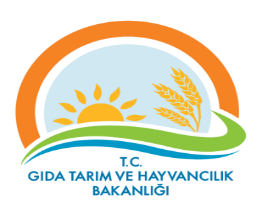 RİSK KAYIT TABLOSURİSK KAYIT TABLOSUDokuman KoduDokuman KoduDokuman KoduGTHB.59.İLM..KYS.075GTHB.59.İLM..KYS.075GTHB.59.İLM..KYS.075GTHB.59.İLM..KYS.075GTHB.59.İLM..KYS.075GTHB.59.İLM..KYS.075GTHB.59.İLM..KYS.075RİSK KAYIT TABLOSURİSK KAYIT TABLOSURevizyon NoRevizyon NoRevizyon NoRİSK KAYIT TABLOSURİSK KAYIT TABLOSURevizyon TarihiRevizyon TarihiRevizyon TarihiRİSK KAYIT TABLOSURİSK KAYIT TABLOSUYayın TarihiYayın TarihiYayın TarihiRİSK KAYIT TABLOSURİSK KAYIT TABLOSUSayfa SayısıSayfa SayısıSayfa SayısıSayfa 1 / Sayfa 1 / Sayfa 1 / Sayfa 1 / Sayfa 1 / Sayfa 1 / Sayfa 1 / TESPİT EDİLEN RİSKTESPİT EDİLEN RİSKLERİN OLUMSUZ ETKİLERTESPİT EDİLEN RİSKLERİN OLUMSUZ ETKİLERMEVCUT KONTROLLERMEVCUT KONTROLLERRİSKLERE VERİLEN CEVAPLARETKİOLASILIKRİSK  SKORU (PUANI)RİSKİN DEĞİŞİM YÖNÜ (ÖNEM DÜZEYİ)RİSKE VERİELECEK CEVAPLAR YENİ/EK/KALDIRILAN KONTROLLERRİSKİN TÜRÜRİSKİN SAHİBİAÇIKLAMALAR (İZLEME RAPORLAMA)AÇIKLAMALAR (İZLEME RAPORLAMA)Risk: İzin Belgesinin Zamanında Teslim EdilememesiZaman KaybıZaman KaybıBir kişiye takip için görevlendirme yapılmaktadır.Bir kişiye takip için görevlendirme yapılmaktadır.Denetim günü önceden planlanmalı iki kişinin görevlendirilmesi111Düşük RiskAltyapı ve idari destek sağlamak.Operasyonelİl MüdürlüğüSebep: Zamanında Denetim YapılamamasıZaman KaybıZaman KaybıBir kişiye takip için görevlendirme yapılmaktadır.Bir kişiye takip için görevlendirme yapılmaktadır.Denetim günü önceden planlanmalı iki kişinin görevlendirilmesi111Düşük RiskAltyapı ve idari destek sağlamak.Operasyonelİl Müdürlüğü